NameLogoSectorDescriptionSiteBerry Farm Shop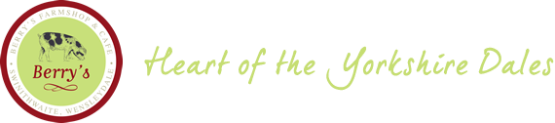 Eco TourismA shop/cafe/visitor attraction specialising in local organic foodstuffs.http://www.berrysfarmshop.com/The Arc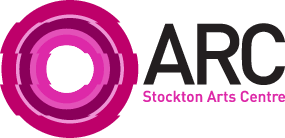 Cultural AttractionA public sector arts cinema/theatre selling ethical products.Our video making mentorshttp://arconline.co.uk/Mainsgill Farm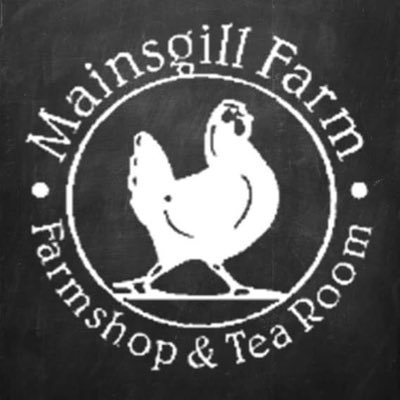 Eco TourismA shop/cafe/visitor attraction specialising in localOrganic foodstuffs.http://www.mainsgillfarm.co.uk/Tropical World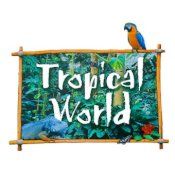 Environmental Visitor AttractionBiosphere featuring protected plants and animalshttp://tropicalworld.leeds.gov.uk/Pages/default.aspxStart Ups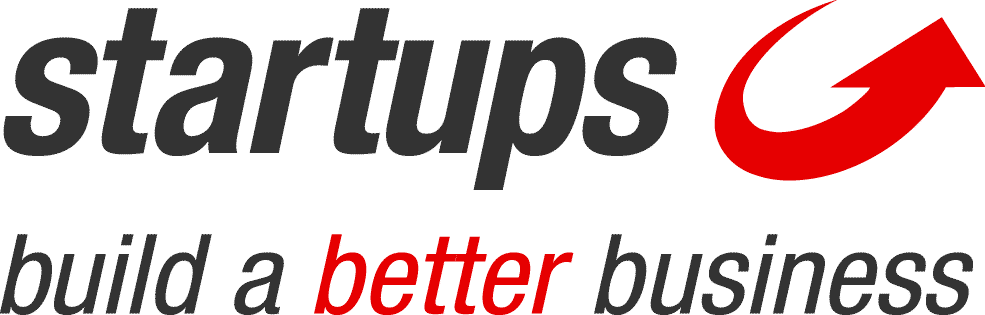 WebsiteNo 1 UK website for starting up eco businesses http://startups.co.uk/green-social-business/Regia Nationala a Padurilor – Romsilva R.A.gospodarirea durabila si unitara, in conformitate cu prevederile amenajamentelor silvice si ale normelor de regim silvic, a fondului forestier proprietate publica a statului, in vederea cresterii contributiei padurilor la imbunatatirea conditiilor de medihttp://www.rosilva.ro/SAL TRANS EXIM SRL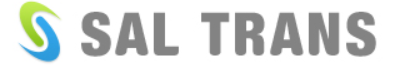 SalubritateExperienta de peste 2 decenii in domeniu salubritatii a Directorului General – Dan Dragut coroborata cu experienta de 10 ani a companiei sunt un exemplu de profesionalism, incredere si seriozitate recunoscute prin premiile obtinute.http://www.saltrans.ro/S.C. ATRA ECO S.R.L.avand ca obiect de activitate colectarea, prelucrarea si comercializarea materialelor refolosibile cum ar fi:;Deseuri metalice;Deseuri nemetalice;Deseuri electronice;Deseuri de PET, PE, PC, PS,ABS,POM,;Deseuri din hartie; Ambalaje din carton ;Deseuri din foliehttp://www.atraecorecycling.ro/Leader ECO S.R.L.ofera o gama larga de produse pentru:operatiuni de curatare/vidanjare a retelelor de canalizare;verificarea si intretinerea retelelor de apa canal si a puturilor de apa;operatiuni de curatare hidrodinamica a suprafetelor;evacuarea apelor reziduale.http://www.leader.ro/UNI RECYCLING SRLSRL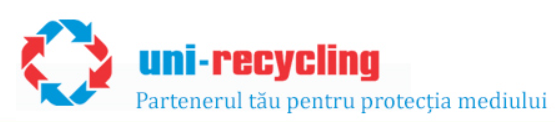 Reconstrucţie ecologică forestieră; Tratarea, curăţarea şi ecologizarea siturilor contaminate cu produse petroliere, chimice.Uni-Recycling, companie româno-germană fondată în 2005, are ca scop principal declarat protecţia mediului,  în care se implică activ prin raportare constanta la  atuurile sale: responsabilitate, expertiză în domeniu, parteneriat de încredere, profesionalism.http://www.uni-recycling.ro/ro/index.htmlECO SENS SRL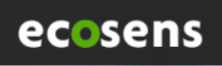 ridicarea deseurilor de la persoane fizice si juridice colectarea     deseurilor    nepericuloase  lucrari de demolare a constructiilor colectarea  si depozitarea molozului.S.C. ECO SENS S.R.L. este o societate specializata in transportul si depozitarea gunoiului industrial, moloz sau deseuri rezultate din constructii, renovari sau demolari si orice tip de reziduri nepericuloase provenite din comert, fabrici sau hipermarketuri cu un personal cu o activitate de peste 20 de ani si autovehicule marca MAN.http://eco-sens.weebly.com/GREEN PLASTIC MANAGEMENT SRL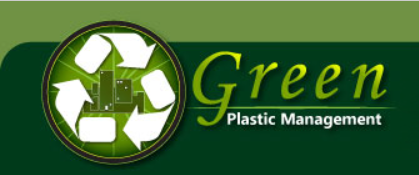 domeniul gestionarii si managementului deseurilor industriale si post consumrecupera-reutiliza-recicla toate tipurile de deseuri din plastic, care sunt colectate in Romaniahttp://www.greenplasticm.ro/GREENWEEE INTERNATIONAL SA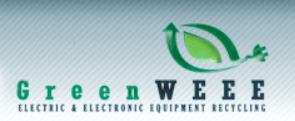 ReciclareGreenWEEE International este cea mai mare unitate de tratare si reciclare a deseurilor de echipamente electrice si electronice (DEEE) din România si una din cele mai moderne din Europahttp://www.greenweee.ro/ECO ELA IMPORT EXPORT SRL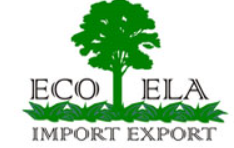 recuperarea materialelor reciclabile sortate, activitati si servicii de decontaminare, comert cu ridicata al deseurilor si resturilor.neutralizarea solurilor infestate cu produse petroliere, folosind tehnologii care intrebuinteaza substante biodegradabilehttp://www.ecoela.ro/3R GREEN SRL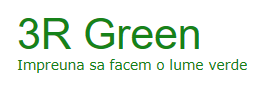 Colectare si Reciclare Deseuri Electrice, Electronice si ElectrocasniceSocietatea noastra promoveaza valori si principii precum Responsabilitatea, Protectia mediului, Colectarea selectiva a deseurilor, Prezervarea resurselor naturale.http://www.3rgreen.ro/ECOPRIMUS SRL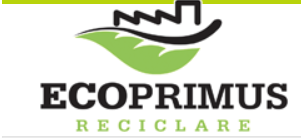 ReciclareaAre ca principal obiect de activitate recuperarea si reciclarea deseurilor de materiale plastice, a deseurilor de hartie/carton, precum si a deseurilor de baterii auto uzate, fiind autorizata in acest scop de catre Ministerul Mediului.http://www.ecoprimus.ro/index.htmlMONDECO SRL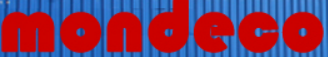 Managementului deşeurilorMondeco prin serviciile oferite clienţilor se dedică celor mai înalte standarde de calitate. Ne consacrăm găsirii celor mai profesionale soluţii în care raportul cost eficienţă este optim.http://www.mondeco.ro/ECOFRIEND RECYCLING SRL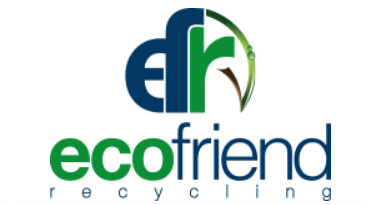 ReciclareEcofriend Recycling, cu sediul in Medgidia, Constanta, este o organizatie care protejeaza mediul natural prin colectarea deseurilor de plastic si reciclarea lor folosind masini de inalta tehnologie, reducand astfel impactul negativ asupra mediului.http://www.ecofriendrecycling.ro/GOSCOM VASLUI SA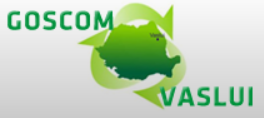 ReciclareaServiciul de ecarisaj. Lucrări de amenajare şi întreţinere a spaţiilor verzi. Lucrări de reparaţii în construcţii şi instalaţii, lucrări de tâmplărie.http://www.goscom-vaslui.ro/ECO NETWORK INDUSTRY SRL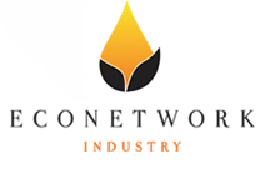 Colectarea, transportarea si eliminarea deseurilorpreluarea, transportul, depozitarea, valorificarea si tratarea sau eliminarea deseurilor periculoase sau nepericuloasehttp://www.econetwork.ro/GOSPODARIRE ORASENEASCA AVRIG SA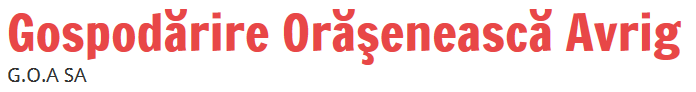 Colectarea deseusilorSC G.O.A. SA desfăşoară activitatea de colectare a deşeurilor menajele în oraşul Avrighttp://goavrig.ro/SALCO SERV SA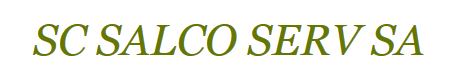 Colectarea deseurilor nepericuloaseIncepand cu anul 2007 societatea noastra a inceput colectarea selectiva a deseurilor, printr-un program pilot pe doua strazi ale Municipiului Fagaras. Incepand cu luna iunie 2011 societatea noastra a preluat si activitatea de maturat stradal si de dezapezire de la Primaria Municipiului Fagaras, prin concesionarea acestor activitati.http://www.salcoserv.ro/SALOTI SRL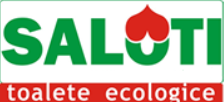 Inchiriere WC-uri ecologiceSALOTI este o companie cu capital integral romanesc, cu o experienta de peste 10 ani in domeniul prestarilor de servicii, avand ca obiect principal de activitate, inchirierea, vanzarea si distributia de toalete ecologice mobile.http://www.saloti.ro/TOTDEAUNA IMPECABIL SRL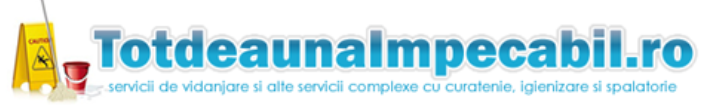 Colectarea si epurarea apelor uzateTotdeauna Impecabil are experienta in servicii de preluare a apelor uzate si desfundare a conductelor de canalizare, oameni calificati si utilaje specializate se doreste imbunatatirea continua a calitatii serviciilor oferite, drept pentru care am inceput o retehnologizare a utilajelor detinute.http://www.totdeaunaimpecabil.ro/ACTIV AQUA SRL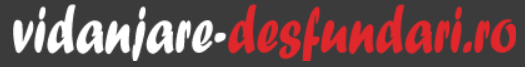 eliminarea deseurilor si a apelor uzate, salubritate si activitati similareProfesionalismul ,promptitudinea, dar mai ales calitatea superioara a activitatilor prestate, au determinat o recunoastere a firmei noastre pe piata serviciilor, cu impact in cresterea portofoliului de clientihttp://www.vidanjare-desfundari.ro/APA CANAL SA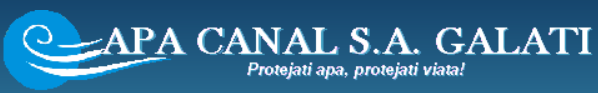 Colectarea si epurarea apelor uzateOperator Regional al serviciului de alimentare cu apa si canalizare, este de a sustine investitiile si  strategiile de dezvoltare pe termen lung durabile si armonioasehttp://www.apa-canal.ro/companie/obiective2